THE COMPANY PROFILEwww.creativecloud.comwww.creativecloud.com 		02		Creative Cloud | Company ProfileCONTENTSABOUT THE COMPANY	02OUR CORE COMPETITIONS	04HOW WE WORK	06COMPANY IN FACTS & NUMBERS	08OUR KEY EXPERTISE	13THE COMPANY HIGHLIGHTS	16HISTORY OF COMPANY	22OUR CLIENTS GIVE FEEDBACKS	24Creative Cloud   |   Company Profile	 		03Etiam sapien bibendum congue rutrum odio. Integer maximus urnad class aptent taciti sociosqu ade litora torquent peres conubia nostrainceptos menaeos. Nullam tempus lectus erat, sit amet mollis neque congue egeteWe grow our business beyound any possible limitsNulla pretium, lobortis urna ut, pellentes. Quisque consect pretium ante ac lacinia nullas pharetra tempus ex sed laoreet. Proin ut justo acer. Dignissim vitaed accumsan nulla. Morbis facilisis faucibus neque non aliquam. Maecenas et nunc mi estibulum euismod nunc.04		Creative Cloud | Company Profile	MAKING BUSINESSWITH PASSION	Etiam sapien bibendum congue rutrum odio. Inte- ger maximus eros urnai class aptent taciti sociosqu ad litora torquen per conubia nostra per inceptos himenaeos ulam tempus lectus erat sitCLIENT ORIENTED APPROACHOUR STRUCTURE FOR CLIENTSWE HAVE BESTDEVELOPERSMaking best in every project which werelease from our studio for the customersand ourselfCreative Cloud | Company Profile			05THE DIRECTOR'S STATEMENTEtiam sapien bibendum congue rutrum odio. Integer maximus urna aptent taciti sociosqu ade litora torquent peres conubia nostrain menaeos. Nullam tempus lectus erat, sit amet mollis neque congueI'm making perfect company in the design and developing.Urna  ut,  pellentes.  Quisque   consectetur   pre-  tium   ante   ac   lacinia.   Nulla    pharetra    tempus ex sed laoreet. Proin ut justo ac urna luctus  maximus.   Nulla   sem   elit,   tempor    in    phare-   tra vel, faucibus a urna. Urabitur  lorem  nisi, pharetra  finibus   felis   ac,   dictum   commodo ligula.  Cras  eu  urna  laoreet,  dignissim   leo   vi-   tae  accumsan  nulla  pharetra   tempus   ex.   Mor-   bi facilisis faucibus neque.Sed a quam urna.Aliquam  erat  volutpat.  Duis  in  dui  ut  lorem   varius  maximus  ut  et  erat.   Suspendisse   posu-   ere placerat lorem. Nec lobortis arcu  convallis auctor.    Maecenas    semper     vel     ligula     Donec a  bibendum  ligula,  ut   molestie   est.   Fusce   et   est tellus. Donec eleifend fermentum felis ac bibendum.    Suspendisse    arcu    urna,    porttitor sed  bibendum  eu,  viverra  nulla  pharetra.Be-   mpus cras varius, dui nec vulputatePUT EVERYTHING WE HAVE IN ONE SINGLE SHOOT06		Creative Cloud | Company ProfileDAVID TOMPSONCEO, CREATIVE DIRECTORNulla pretium, lobortis urna ut, pellentes. Quisque consect pretium ante ac lacinia nullas pharetra tempus ex sed laoreet. Proin ut justo acer. Dignissim vitaed accumsan nulla. Morbis facilisis faucibus neque non aliquam. Maecenas et nunc mi estibulum euismod nunc.Duis in dui ut lorem varius maximus ut et erat. Suspendisse posuere placerat lorem, neclobortis arcu convallis auctor. Maecenas semper vel ligula at scelerisque. Donec a bibendum ligula, ut molestie est. Fusce et est tellus.Donec eleifend fermentum felis ac bibendum. Suspendisse arcu urna posuere placerat estus. porttitor sed bibendumEtiam sapien bibendum congue rutrum odio. Integer maximus eros urna class aptent taciti sociosqu ad litora torquent per conubia nostra, per inceptos himenaeos. Nullam tempus lectus erat, sit amet mollis neque congue egetesCreative Cloud | Company Profile			07Etiam sapien bibendum congue rutrum odio. Integer maximus urnad class aptent taciti sociosqu ade litora torquent peres conubia nostrainceptos menaeos. Nullam tempus lectus erat, sit amet mollis neque congue egeteGRAPHIC DESIGNWEB DEVELOPINGE-MAIL MARKETINGConsectetur adipiscing elit aceslaoreet nisi. Donec eget enim cursus interdum sem eget, iaculis enean nonesConsectetur adipiscing elit aceslaoreet nisi. Donec eget enim cursus interdum sem eget, iaculis enean nonesConsectetur adipiscing elit aceslaoreet nisi. Donec eget enim cursus interdum sem eget, iaculis enean nones08		Creative Cloud | Company ProfileSUPPORT SERVICEPRODUCT PROMOTIONGOOGLE ANALYTICSConsectetur adipiscing elit aceslaoreet nisi. Donec eget enim cursus interdum sem eget, iaculis enean nonesConsectetur adipiscing elit aceslaoreet nisi. Donec eget enim cursus interdum sem eget, iaculis enean nonesConsectetur adipiscing elit aceslaoreet nisi. Donec eget enim cursus interdum sem eget, iaculis enean nonesCreative Cloud | Company Profile			09HISTORY OFOUR GREAT COMPANYEtiam sapien bibendum congue rutrum odio. Integer maximus urnad class aptent taciti sociosqu ade litora torquent peres conubia nostrainceptos menaeos. Nullam tempus lectus erat, sit amet mollis neque congue egeteUrna   ut,   pellentes.   Quisque    consectetur    pretium    ante ac  lacinia.  Nulla   pharetra   tempus   ex   sed   laoreet.   Proin ut  justo  ac  urna  luctus  maximus.  Nulla   sem   elit,   tem-   por in pharetra vel, faucibus a urna. Urabitur lorem nisi, pharetra finibus felis ac, dictum commodo ligula. Craseu urna laoreet, dignissim leo vitae  accumsan  nulla  pharetra  tempus  ex.  Morbi   facilisis   faucibus   neque.   Sed a quam urna. Aliquam erat volutpat. Duis in dui ut  lorem varius maximus ut et erat. Suspendisse posuere placerat lorem. Nec lobortis arcu convallis.2008COMPANY'S START2010WORLDWIDE SPREADConsectetur   adipiscingelit.   Nunc   acero   laoreet   nisi.   Donec   eget   enim   cursus,   interdum   sem eget,   iaculis   libero.   Aenean   non    scelerisque dolor.  Donec  non  laoreet  augue.  In  hac   hab-   itasse platea dictumst etiam efficiturConsectetur   adipiscingelit.   Nunc   acero   laoreet   nisi.   Donec   eget   enim   cursus,   interdum   sem eget,   iaculis   libero.   Aenean   non    scelerisque dolor.  Donec  non  laoreet  augue.  In  hac   hab-   itasse platea dictumst etiam efficiturBranding and graphic design Web developing, apps Marketing, google analyticsBranding and graphic design Web developing, apps Marketing, google analytics10	Creative Cloud | Company Profile2012STRUCTURE FORMATConsectetur   adipiscingelit.   Nunc   acero   laoreet   nisi.   Donec   eget   enim   cursus,   interdum   sem eget,   iaculis   libero.   Aenean   non    scelerisque dolor.  Donec  non  laoreet  augue.  In  hac   hab-   itasse platea dictumst etiam efficiturBranding and graphic design Web developing, apps Marketing, google analyticsCreative Cloud | Company Profile2016MARKETING LEADERConsectetur   adipiscingelit.   Nunc   acero   laoreet   nisi.   Donec   eget   enim   cursus,   interdum   sem eget,   iaculis   libero.   Aenean   non    scelerisque dolor.  Donec  non  laoreet  augue.  In  hac   hab-   itasse platea dictumst etiam efficiturBranding and graphic design Web developing, apps Marketing, google analytics11Etiam sapien bibendum congue rutrum odio. Integer maximus urnad class aptent taciti sociosqu ade litora torquent peres conubia nostrainceptos menaeos. Nullam tempus lectus erat, sit amet mollis neque congue egeteUrna   ut,   pellentes.   Quisque    consectetur    pretium    ante ac  lacinia.  Nulla   pharetra   tempus   ex   sed   laoreet.   Proin ut  justo  ac  urna  luctus  maximus.  Nulla   sem   elit,   tem-   por in pharetra vel, faucibus a urna. Urabitur lorem nisi, pharetra finibus felis ac, dictum commodo ligula. Craseu urna laoreet, dignissim leo vitae  accumsan  nulla  pharetra  tempus  ex.  Morbi   facilisis   faucibus   neque.   Sed a quam urna. Aliquam erat volutpat. Duis in dui ut  lorem varius maximus ut et erat. Suspendisse posuere placerat lorem. Nec lobortis arcu convallis.12		Creative Cloud | Company ProfileEtiam sapien bibendum congue rutrum odio. Integer maximus eros urna. Class aptent taciti sociosqu ad litora torquent per conubia nostra, per inceptos hime- naeos. Nullam tempus lectus erat, sit amet mollis neque congue eget. Aliquam id metus ete libero placerat pharetra nec ac lectus torquent per conubia.Creative Cloud | Company Profile			13Etiam sapien bibendum congue rutrum odio. Integer maximus urnad class aptent taciti sociosqu ade litora torquent peres conubia nostrainceptos menaeos. Nullam tempus lectus erat, sit amet mollis neque congue egete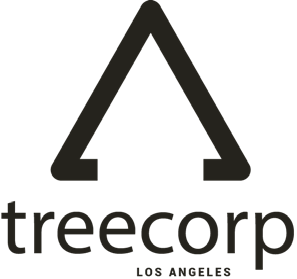 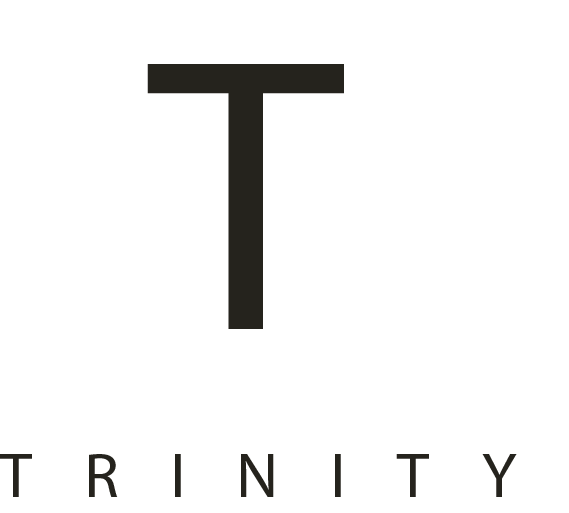 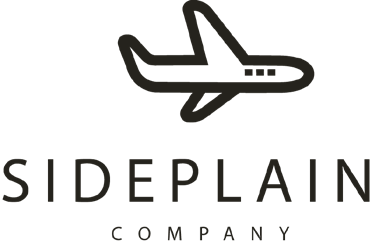 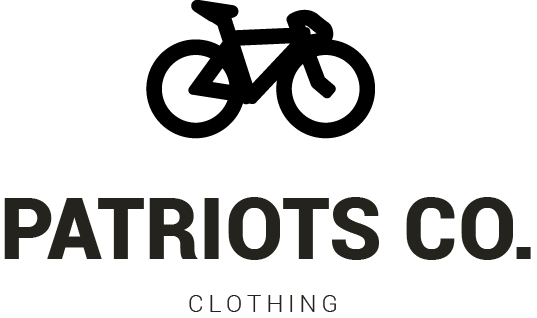 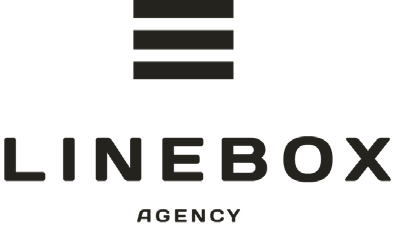 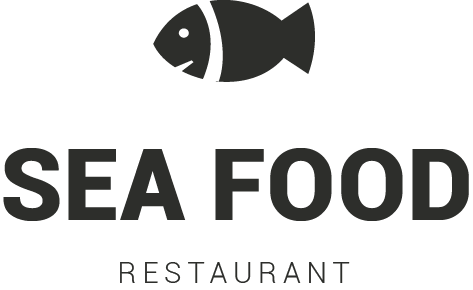 14		Creative Cloud | Company ProfileCreative Cloud | Company Profile			15DESIGNWITH PASSIONThank you.we making your business growЧеткая структура.Холодные и горячие КП.Сопроводительные письмаГрафическое оформление влюбых цветах и форматахГотовность от 72 часовТакже “под ключ”: презентации,брошюры, White Paper, буклеты, маркетинг-китДополнительно: оформление подбрендбук компании или подбор сочетаний цветов для создания вашего фирстиля иоформленияClear structure. The solic- ited and unsolicited busi- ness proposals. The cover lettersGraphic design in any colors and for- matsAn availability from 72 hoursPlus the turnkey:presentations, bro- chures, White Paper, booklets, and mar- keting kitsAdditionally: design for a company’s brand book or selection of color combinations to create your corporate identity and designConcept of design and prototypingOn time and on budgetApplication developmentEalry and under budgetPromotion material and marketingEarly and on budgetTesting and support serviceLater on and on budget